Звіт Тернопільської Загальноосвітньої школи І-ІІІ ступенів №10Реалізація проєкту шкільний громадський бюджетНазва проєкту: «Нове швейне обладнання майстерні»ПІБ авторів або команди авторів проєкту: Подолян БогданаМісце реалізації проєкту – кабінет обслуговуючої праці.Мета: доповнення кабінету обслуговуючої праці сучасним швейним обладнанням.Вартість проєкту: 21720 грн.Використано коштів на проєкт: 21720 грн. В рамках реалізації проєкту здійснено:Придбано швейні машини, ножиці, нитки, установка для кнопок та кнопки. Сучасне швейне обладнання є необхідною складовою у підготовці учнів 5–11 класів згідно навчальних програм. Використання його у навчанні учнів дозволить: продемонструвати роботу сучасного обладнання у шкільних умовах у порівнянні із застарілим такого ж призначення, продемонструвати можливості даного обладнання у пошитті виробів різної складності, мотивувати на оволодіння учнями з практичного використання даного обладнання, навчити використовувати обладнання для пошиття виробів різноманітної складності.За допомогою придбаного обладнання учні вже виготовили перші вироби.У кінцевому варіанті, реалізація даного проєкту дозволить учням навчитися створювати швейні вироби відповідно до власного стилю й уподобань. Окрім того, вони матимуть можливість заробляти кошти, від їх реалізації, на потреби школи.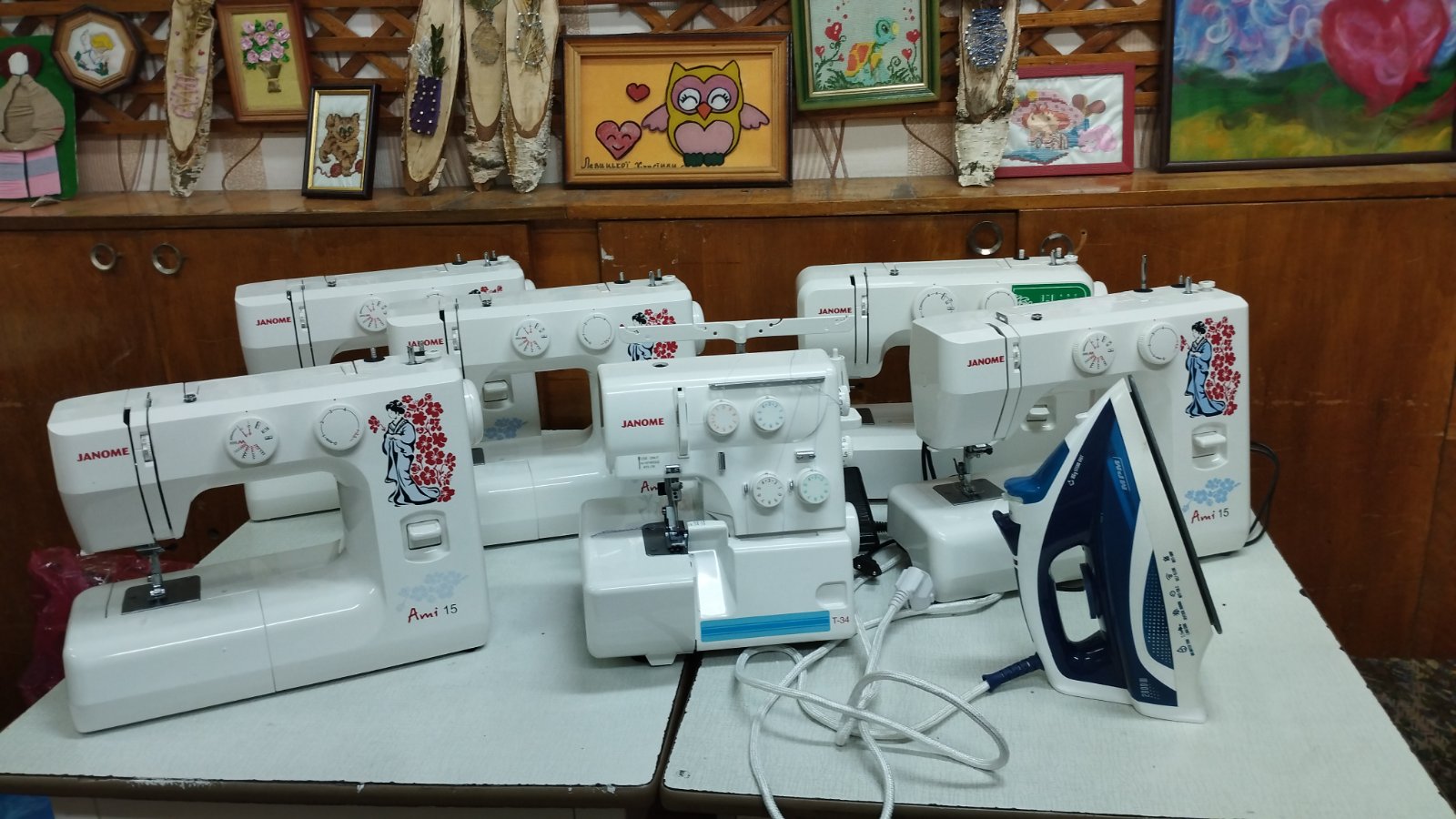 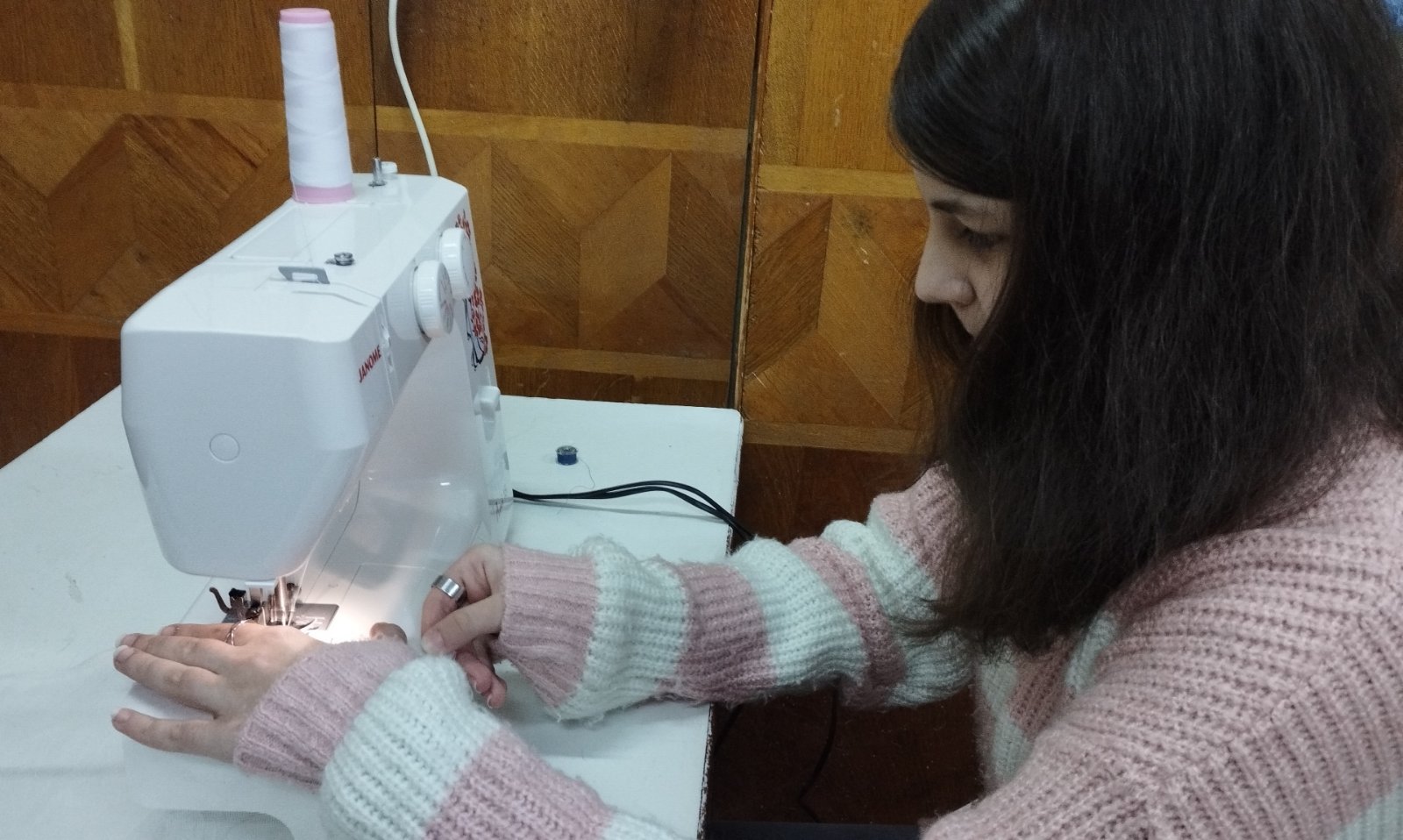 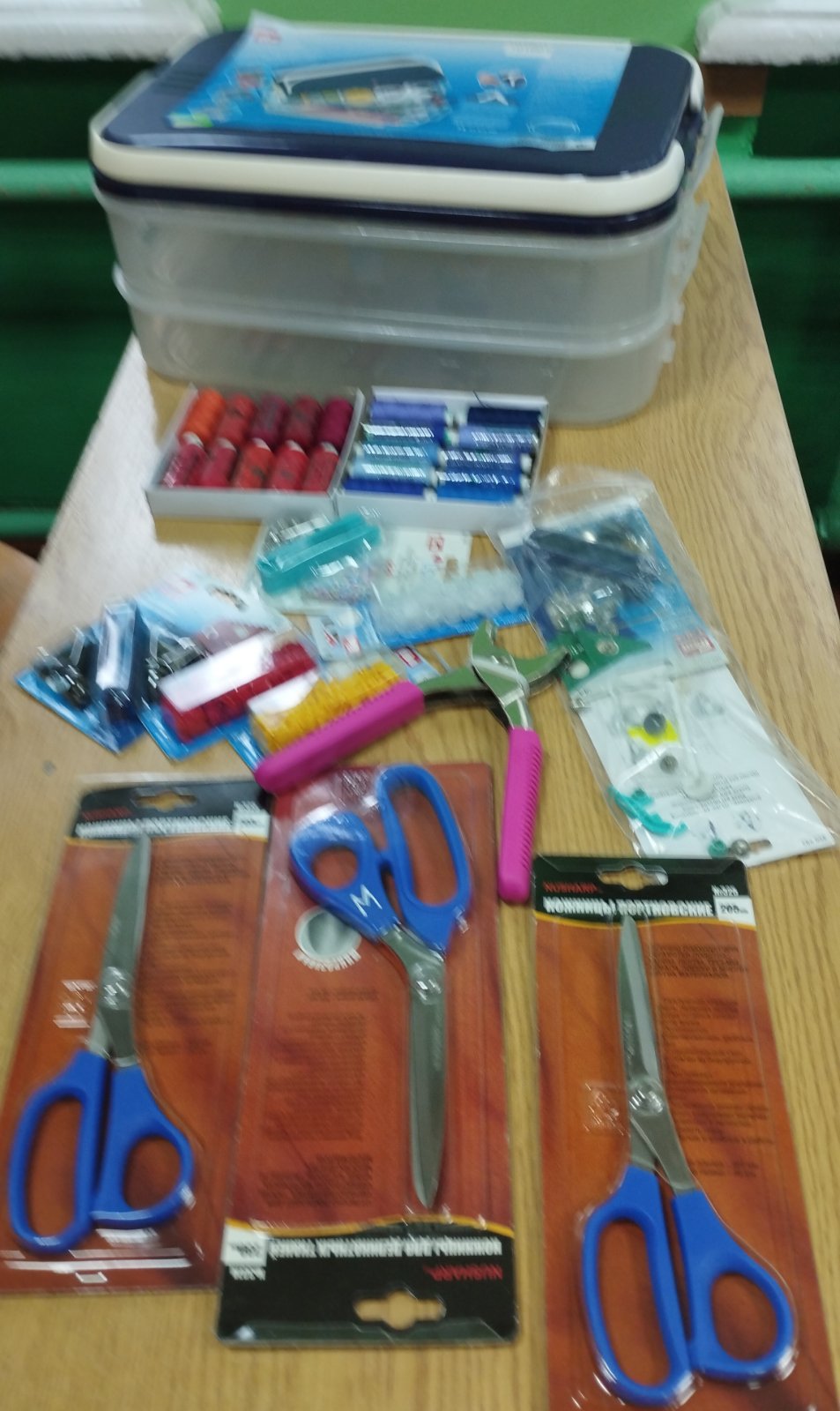 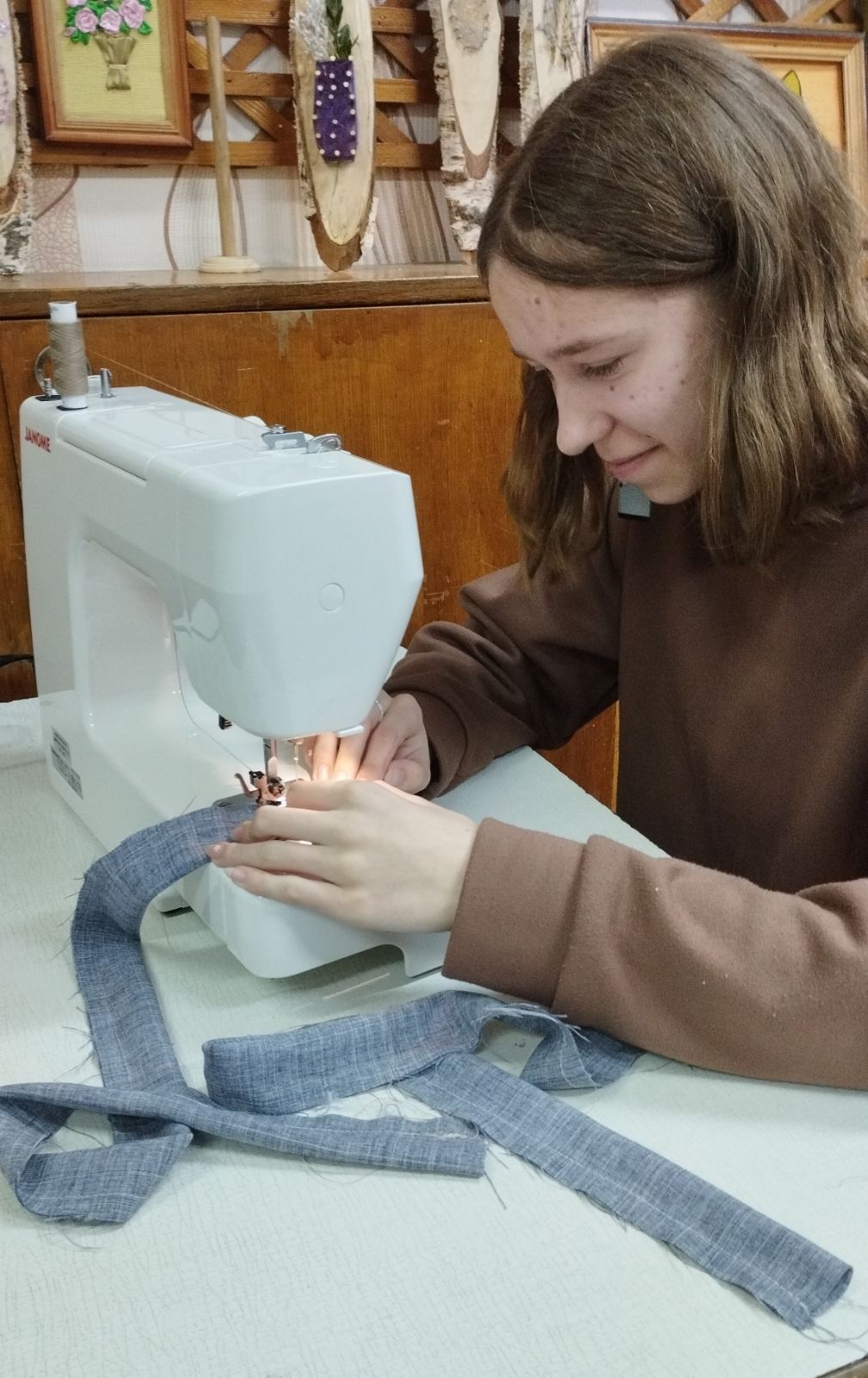 